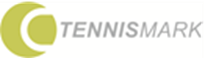 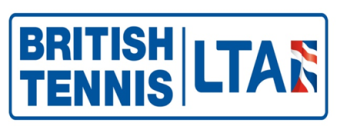 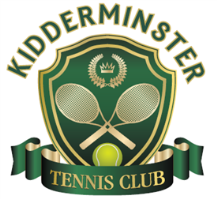 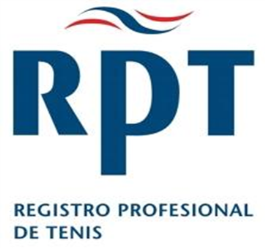 For more information on this event, coaching or membership enquiries please call Tony Wright on 07842 038 548 or just turn up on the day.   KIDDERMINSTER TENNIS CLUB OPEN DAY

SUNDAY 19TH MAY 2019
2.00  - 4.00 pM

Come and meet Tony Wright, our award winning Tennis Coach, at our Open Day on Sunday 19th May 2019 (Tony is pictured below receiving his Herefordshire & Worcestershire Sports Coach of the Year Award 2015, which was presented by
Gail Emms, MBE, Badminton World Champion and Olympic Silver Medallist).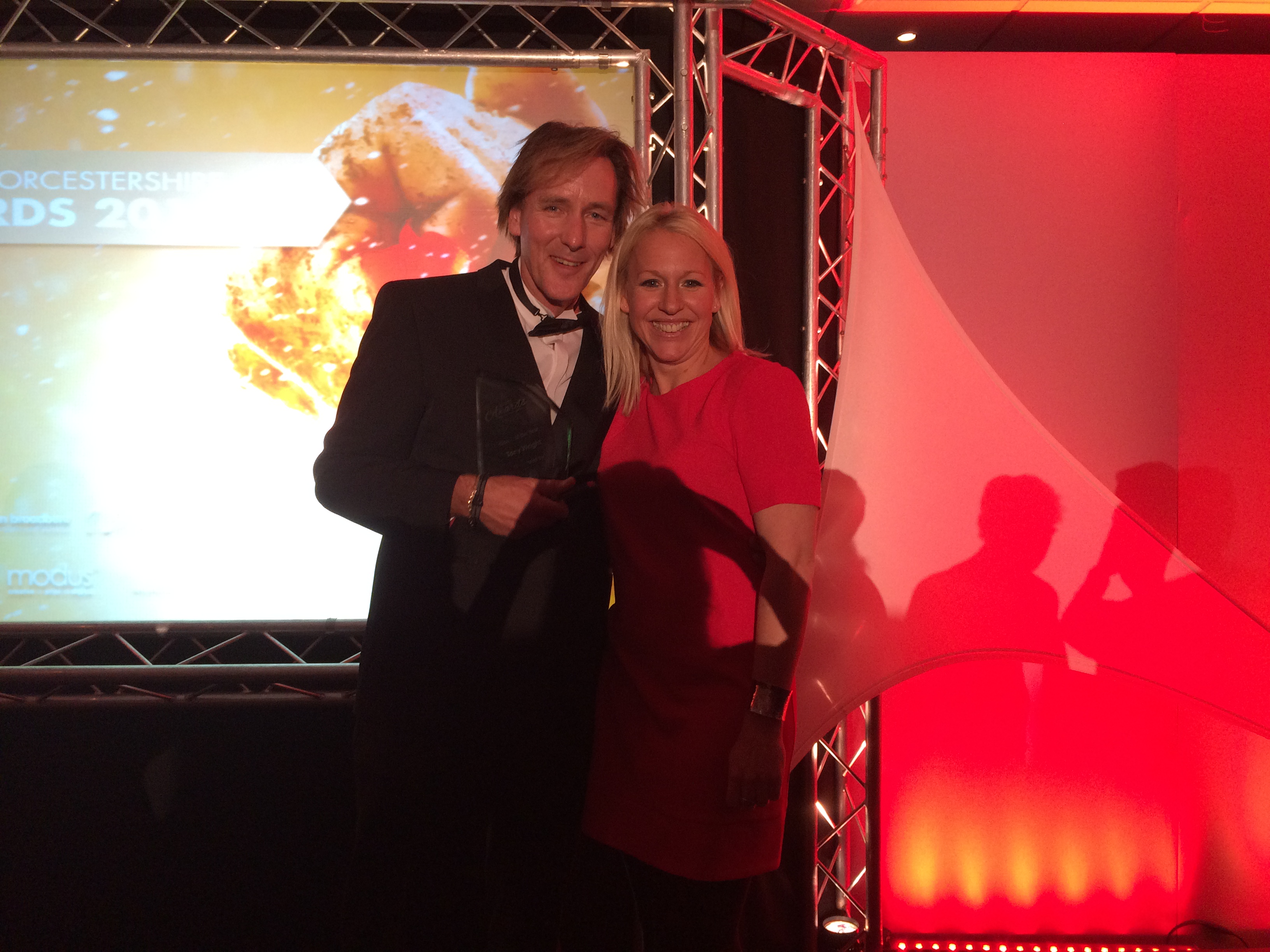 Baxter Gardens
Birmingham Road
Come and meet Tony Wright, award winning tennis coach, at our Open Day on Sunday 15th May 2016 (Tony is pictured below receiving his Herefordshire & Worcestershire Sports Coach of the Year Award 2015, which was presented by Gail Emms, Badminton Olympic Silver Medallist).Kidderminster
DY10 2BXFree introduction to tennis for adults and juniorsPlease see our website for further details:- www.kidderminstertennisclub.org.uk
Free introduction to tennis for children and adults at our Open Day.  Any playing abilities are welcome, beginner to advanced.   